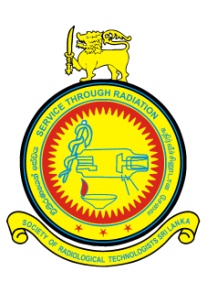 SOCIETY OF RADIOLOGICAL TECHNOLOGISTSSRI – LANKA                        APPLICATION FOR MEMBERSHIPFull name:        (Mr / Ms / Mrs)Name withInitialsOfficialAddress/work placePrivate/Home AddressDiagnostic / Therapy : .......................................................Medical Council Reg. No. (if available): TelephoneNo (s)               E-mail  :- Qualification:- (Diploma/Degree) & Institution & date)  .....................................................................................................................................................................................................................................................................................................................................................................I will pay the annual fee by my self / Here by i give my consent to deduct rs. 500/=  from my salary annually.………………………………………..                                                                                …………….Signature of the Applicant						            DateApplicants must have the Higher Diploma from the School of Radiography Sri Lanka / BSc Radiography from University of Peradeniya or equal.Please hand over your application to the Secretary / President / Treasurer of S.R.T.S.L. with Registration fee of  Rs.500/=  and first year annual fee of Rs. 500/=  to the treasurer. (Payment can be made at any BOC branch to be credited to the “Society of Radiological Technologists Sri Lanka “ Account No.  1840508 at Bank of Ceylon, Regent Street , Colombo 10 branch & attach a copy of the slip). Can E- mail to vgwimalasena@gmail.com For official use onlyMembership Granted…………………………..                                      ………………………                                                                        ……………………………       signature										          signature President/Secretary		                  Date				                    TREASURER    Office use only    Office use onlyMembership  NoDate